LI: To Write a Recount Text.Task: Assume the role of Finn. Write a diary entry about your adventures with The Giant from Scotland.The start of the day was nerve wrecking I called Benandonnar over from Scotland.  When I saw him all my confidence went down the drain. I was so frightened I ran back to Oonagh who had a plan.  The plan was to put me in the cradle and then frighten Benandonnar with the size of me. The plan was to make him think I was the baby so he would be frightened of the size of me if the baby was this this big. We put our plan into action. I jumped into the cradle. I became afraid in case he lifted me up and recognised me and wanted to fight with me. Oonagh scared him off by showing him all my weapons and the rocks my friends and thrown which got him going. I ran after him then took a lump of earth and threw it at him which made Lough Neagh and the Isle of man. Fearghal O’Gara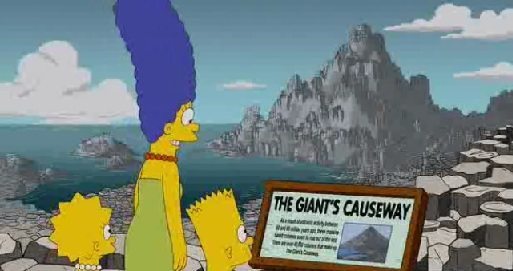 